To:	Bartoloměj BiskupInstitute of Experimental and Applied PhysicsCzech Technical University in PragueHusova 240/5,110 00 Praha 1Date: 5th of April 2024Quotation number: 24092Subject: Quotation for MiniPIX EDUWe are pleased to present you the quotation on MiniPIX EDU which is unique device produced and sold only by ADVACAM s.r.o.MiniPIX TPX EDU camera with 300/500 pm thick Si sensor:MiniPIX camera with Timepix interfaceSoftware and read out electronic includedPixet PRO softwareCriteria at SOOum and 300um Si sensors are the sameQuality will be evaluated only in the central areaThe central area is 70% of the sensorNo stability or pattern evaluatedOnly one column of bad pixels in the central areaBad pixels cluster lees than 20 pixels (except column)1% bad pixels in the central area 324 pixels (including eventual column)Lead time: 6 weeks from order placementDelivery condition: DAP to customer's addressNotes: The price does not include VAT or sales tax.SoftwareAll our cameras are delivered with PIXET PRO software. PIXET PRO allows access to all camera parameters, advanced data collection and processing tools.U Pergamenky 12, CZ 170 00, Prague 7, Czech RepublicTerms of PaymentThe term of payment is 14 days from the date of invoice. Administration and payment of the value added tax (VAT) and any other taxes or fees required by local authorities are responsibility of the purchaser.ScheduleThe lead-time is estimated based on current stock of sensors, other key camera parts and lead times of our suppliers. The actual lead-time at the date of purchase order may change.WarrantyWarranty on the delivered devices is 1 year from the date of delivery. Warranty does not cover damage caused by radiation.Field of Use LimitationThe purchaser shall not use any camera or sell or transfer it or any item incorporating the camera, to others to use for or in conjunction with any medical application (except for (1) research (2) development of medical imaging systems (3) medical devices used solely as diagnostic tools), any military devices, any nuclear materials related to defense systems or power systems, or any space application except fundamental research.Should you have any questions please do not hesitate to contact us.Sincerely,The purchase order should be addressed to:ADVACAM s.r.oBusiness ID: 01732731; VAT No.: CZ01732731U Pergamenky 12, CZ 170 00, Prague 7Czech Republic+420 608 605 533 tomas.hofbauer@advacam.czADVACAM Oy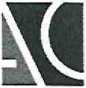 Tietotie 3, 02150 Espoo FinlandItemNameUnitsUnit pricePrice1MiniPIX TPX EDU camera with 300/500 urnSi thick sensor52 190 €10 950 €2MiniPIX TPX EDU camera without sensor101390€13 900 €Total price24 850 €